１１－５）グローバル補助金（GG）DDF使用申請書（様式 511）　第2790地区財団活動資金（DDF）申請額　　　申請額は、原則として１件 15,000ドル以内でお願いします。RI為替レートは、申請時のレートで記載してください。　Ⅰプロジェクトの概要（グローバル補助金事業計画書の通り。）　Ⅱ プロジェクト収支予算書　　収入予算（必要に応じて行を追加して下さい。）　支出予算　(必要に応じて行を追加して下さい。)　　　　　　　　ロータリークラブ会長及び会長エレクトとして、上記の通り第2790地区DDFの配分を受けたく、申請します。国際ロータリー第2790地区　ロータリー財団委員会グローバル補助金（GG）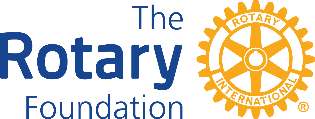 DDF使用申請書国際ロータリー第2790地区　　グローバルプロジェクト委員会　　　　2019-20年度実施 プロジェクト用米ドル　　　　　　　　　　　　　　　　　　　　　　　　　　　　　ドル日本円　　　　　　　　　　　　　　　　　　　　　　　　　　　　　 円クラブ名・地区名現　　金DDFW F合　　計援助国側提唱者実施国側提唱者合　　　　計　　　　　合　　　　計　　　　　項　　　　　　　　目業　　　者　　　名金　　　　　　額　合　　　　計　　　合　　　　計　　クラブ会長クラブ会長クラブ会長エレクトクラブ会長エレクトクラブ会長クラブ会長クラブ会長エレクトクラブ会長エレクト就任年度2019-20年度就任年度2019-20年度氏名氏名署名署名日付日付